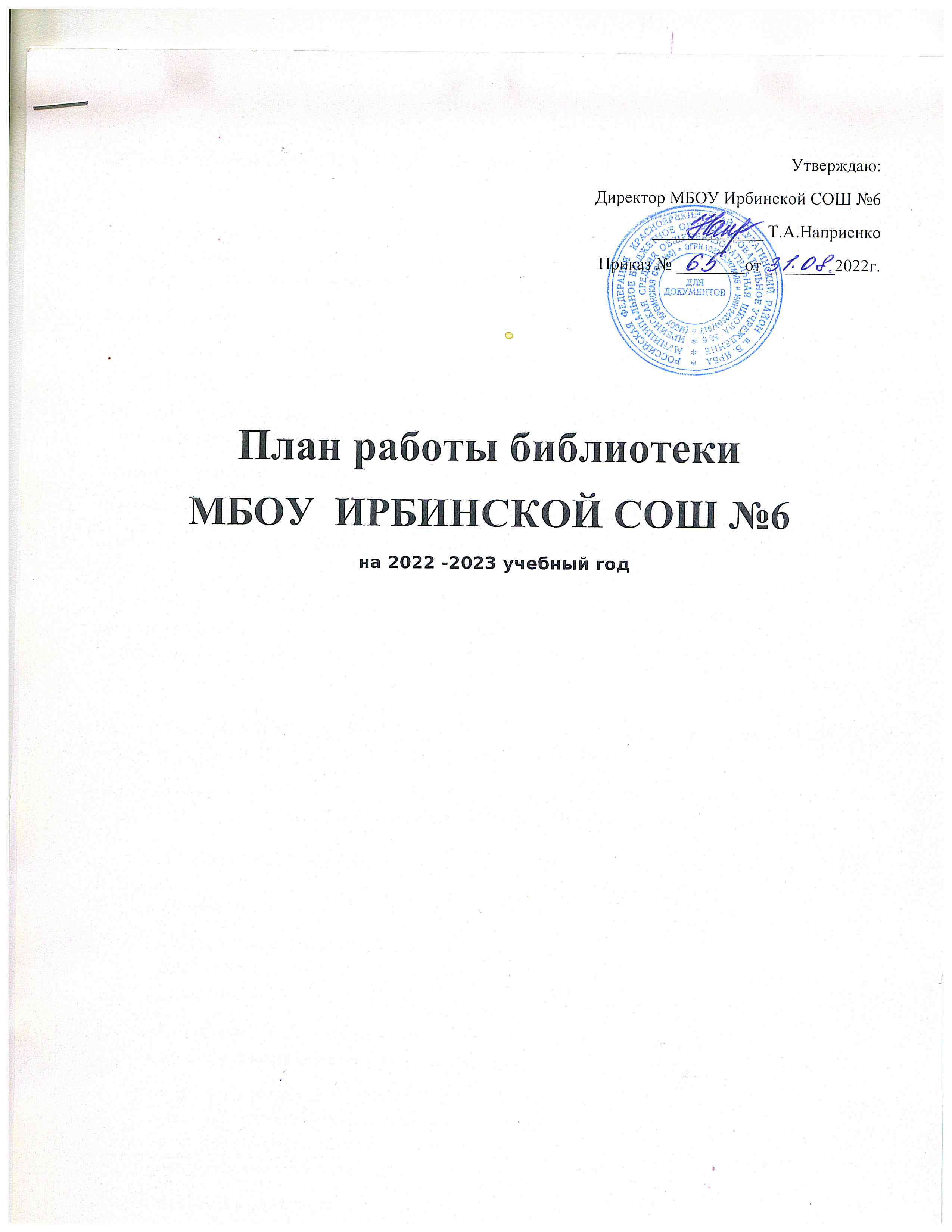                                 ЦЕЛЬ И ЗАДАЧИ РАБОТЫ ШКОЛЬНОЙ БИБЛИОТЕКИЦель: способствовать формированию мотивации пользователей к саморазвитию, самообразованию через предоставление необходимых информационных ресурсов и обеспечение открытого полноценного доступа к информации.Задачи библиотеки.- Обеспечение учебно-воспитательного процесса и самообразования путём библиотечно-библиографического и информационного обслуживания обучающихся и педагогов;- формирование у школьников навыков независимого библиотечного пользователя, информационной культуры и культуры чтения.Основные функции библиотеки:- Образовательная – поддерживать и обеспечивать образовательные цели.- Информационная – предоставлять возможность использовать информацию вне зависимости от её вида.- Культурная - способствует развитию общей культуры пользователей, приобщает их к важнейшим достижениям национальной и мировой культуры, внедряет нормы, традиции, достижения культуры в их сознание, жизнь, быт.№Содержание мероприятияКлассСрок исполненияФОРМИРОВАНИЕ ФОНДА БИБЛИОТЕКИФОРМИРОВАНИЕ ФОНДА БИБЛИОТЕКИФОРМИРОВАНИЕ ФОНДА БИБЛИОТЕКИФОРМИРОВАНИЕ ФОНДА БИБЛИОТЕКИ1.Работа с фондом учебной литературы1Подведение итогов движения фонда.Диагностика обеспеченности учащихся школы учебниками и учебными пособиями на 2022-2023 учебный год.Сентябрь2.Составление библиографической модели комплектования фонда учебной литературы:а) работа с каталогами, тематическими планами издательств, перечнями учебников и учебных пособий, рекомендованных и допущенных Министерством образования и науки;б) составление совместно с учителями-предметниками заказа на учебники с учётом их требований;в) формирование общешкольного заказа на учебники на 2023-2024 учебный год;г) осуществление контроля за выполнением сделанного заказа;д) подготовка перечня учебников, планируемых к использованию в новом учебном году для обучающихся и родителей;е) приём и обработка поступивших учебников:- оформление накладных;- запись в книгу суммарного учёта;- штемпелевание;- составление списков классаЯнвар-февральФевраль-мартАпрель-майПо мере поступления3Составление отчётных документов, диагностика уровня обеспеченности обучающихся учебниками и другой литературойСентябрь4Приём и выдача учебников (по графику)Май, август-сентябрь5Информирование учителей и обучающихся о новых поступлениях учебников и учебных пособийСентябрь6Списание с учётом ветхости и смены программДекабрьII.Работа с фондом художественной литературы1Обеспечение свободного доступа в библиотеке:- к художественной литературе;- к фонду учебников (по требованию)Постоянно2Выдача изданий читателямПостоянно3Соблюдение правильной расстановки фонда на стеллажахПостоянно4Систематическое наблюдение за своевременным возвратом в библиотеку выданных изданийПостоянно5Ведение работы по сохранности фондаПостоянно6Создание и поддержка комфортных условий для читателей.Постоянно7Работа по мелкому ремонту художественных изданий, методической литературы и учебников с привлечением учащихсяПостоянно8Периодическое списание фонда с учётом ветхостиДекабрьIII. Комплектование фонда периодикиОформление подписки на 1I полугодие 2023 г.ОктябрьIV. Работа с читателями1Обслуживание читателей на абонементеПостоянно2Рекомендательные беседы при сдаче книгПостоянноV. Работа с педагогическим коллективом1Рекомендательные беседы о новых изданиях, поступивших в библиотекуПо мере поступления2Информирование учителей о новой учебной и методической литературе, журналах и газетахНа педсоветах3Поиск литературы и периодических изданий по заданной тематике. Оказание помощи педагогическому коллективу в поиске информации.ПостоянноVI. Работа с обучающимися школы1Обслуживание пользователей согласно расписанию работы библиотеки.Постоянно2Проводить беседы с вновь записавшимися пользователями о правилах поведения в библиотеке, о культуре чтения книг и журнальной периодики.Постоянно3Рекомендовать художественную литературу и периодические издания согласно возрастным категориям каждого пользователя библиотеки.ПостоянноVII. Массовая работа1Ежемесячные выставки к юбилейным датам писателей и знаменательным датам(согласно календаря знаменательных событий на 2022-2023 учебный год).1-11В течении года2Первая экскурсия в школьную библиотеку130.09.223Праздник белых журавлей.День поэзии и памяти павших на полях сражений во всех войнах. 8-1022.10. Октябрь4«Читайка» - мероприятие, посвященное Дню школьного библиотекаря.424.10.225Литературная игра по произведениям С.Я. Маршака3-403.11.226Путешествие по Аленушкиным сказкам Д. Мамина-Сибиряка1-206.11.227«Волшебный мир Астрил Линдгрен». Литературная игра1-414.11.228Интеллектуальная игра, посвящённая Международному дню словарей и энциклопедий5-822.11.229Литературно-историческая игра, посвящённая Дню героев Отечества7-809.12.2210День Наума Грамотника. Беседа-игра.1-414.12.2211Интерактивная игра «Эдуард Успенский и его волшебные, добрые книги»3-422.11.2212Внеклассное мероприятие. Викторина по сказкам Ш. Перро1-212.01.2313День воинской славы России. День снятия блокады Ленинграда (1944) .Урок – беседа.10-1127.01.2314Внеклассное мероприятие «Путешествие по творчеству М.Пришвина»2-404.02.2315Внеклассное мероприятие "Сергей Михалков - талант добрый и весёлый" .213.03.2316Всемирный день чтения вслух (Отмечается с 2010 г. по инициативе компании LitWorld в первую среду марта)3-410.03.2217Викторина «Через тернии к звёздам», посвящённая Дню космонавтики.5-612.04.2218Мероприятие, посвящённое 77 годовщине Дня Победы в Великой Отечественной войне «Дорогами мужества».1007.05.23VII. Реклама библиотеки.Рекламная деятельность библиотеки:- устная – во время перемен, на классных часах, классных собраниях;- наглядная – информационные объявления о выставках и мероприятиях, проводимых библиотекой;- Оформление выставки одного автора:«Календарь знаменательных и памятных дат».ПостоянноПо мере требованияВ течении годаIX. Профессиональное развитие1Участие в районных семинарах. В течении года2Самообразование:- чтение журналов «Школьная библиотека», «Библиотека в школе»;- приказов, писем, инструкций о библиотечном деле;-прохождение курсов повышения квалификации.В течении года3Совершенствование традиционных и освоение новых библиотечных технологийВ течении года